ALCALDIA MUNICIPAL DE USULUTÁN Unidad Municipal de Medio Ambiente, realizaron la siembra de semillas de arbolitos maderables en las instalaciones del vivero municipal, realizando la colocación semilla y abono en las plantas y darles así el mantenimiento para su debido crecimiento.Fecha de ejecución: 22 de enero 2020 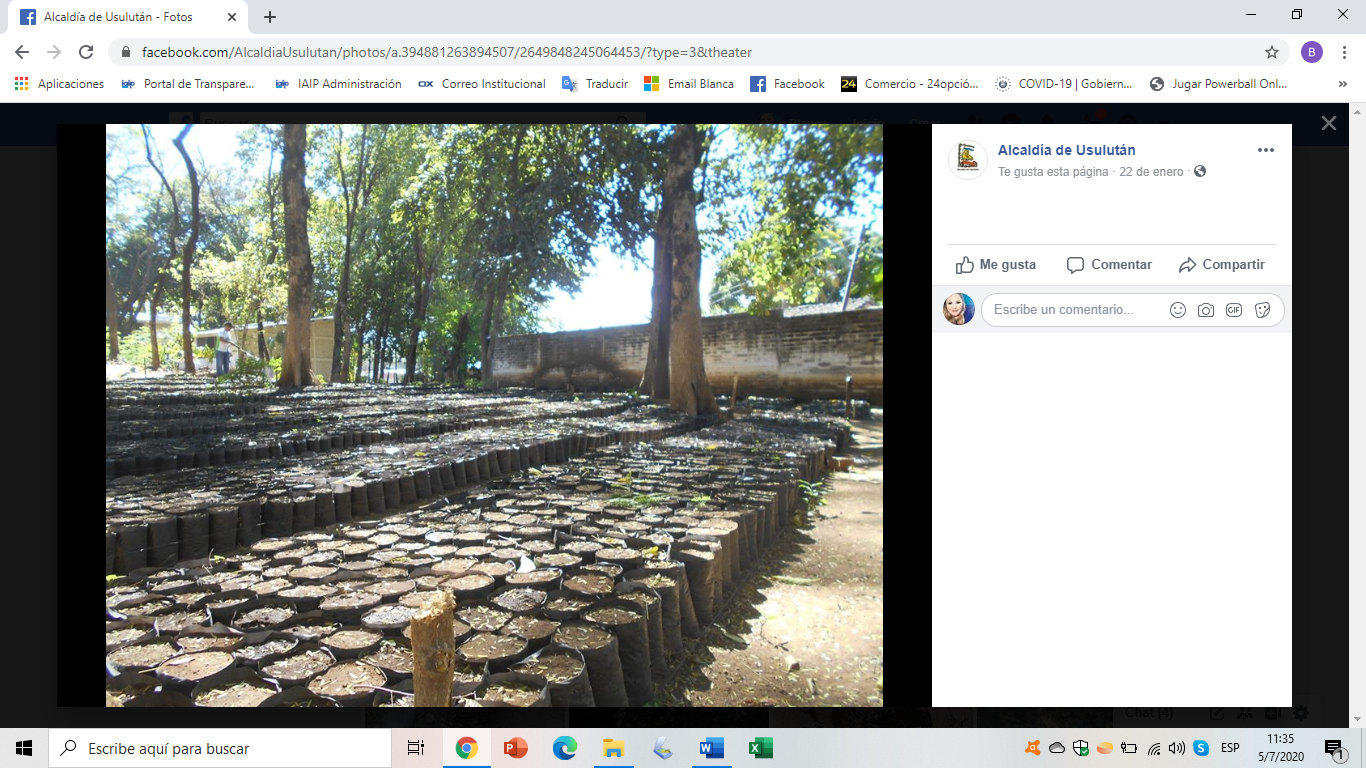 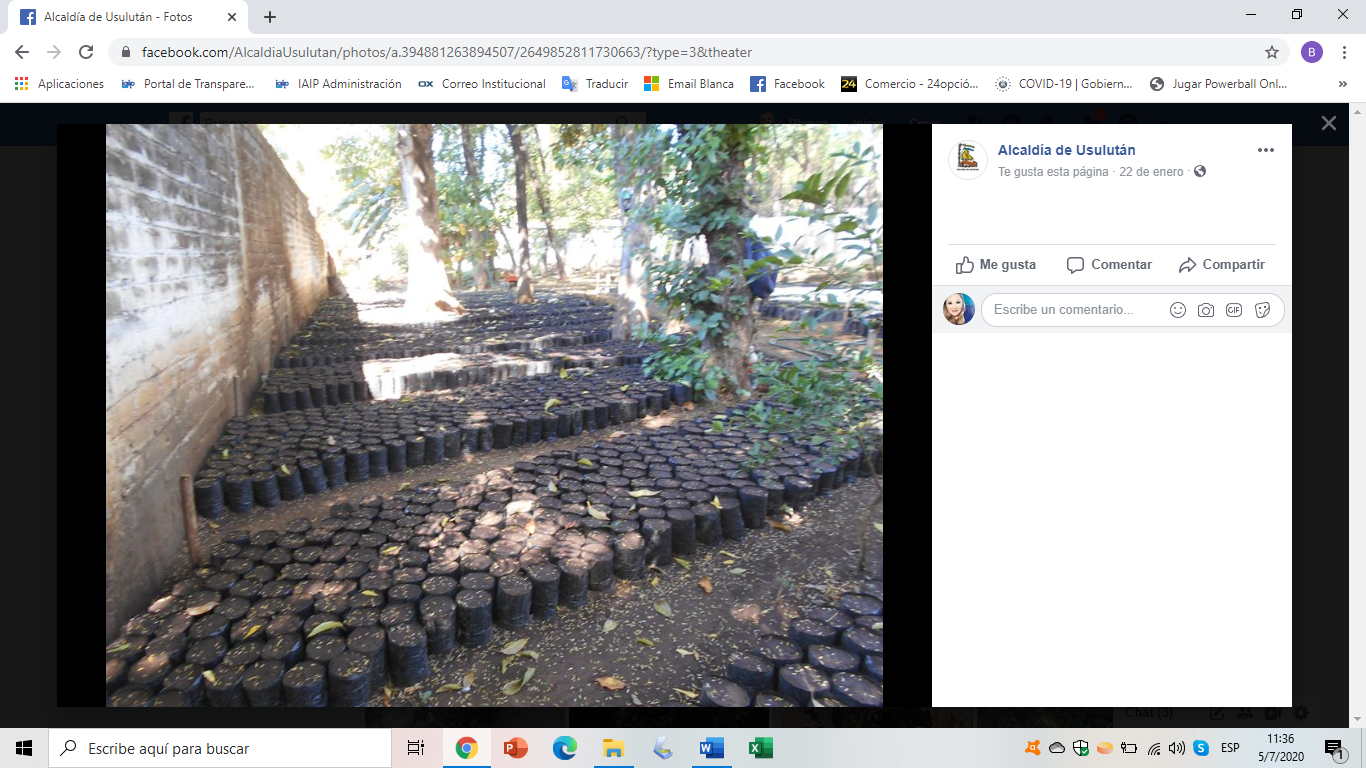 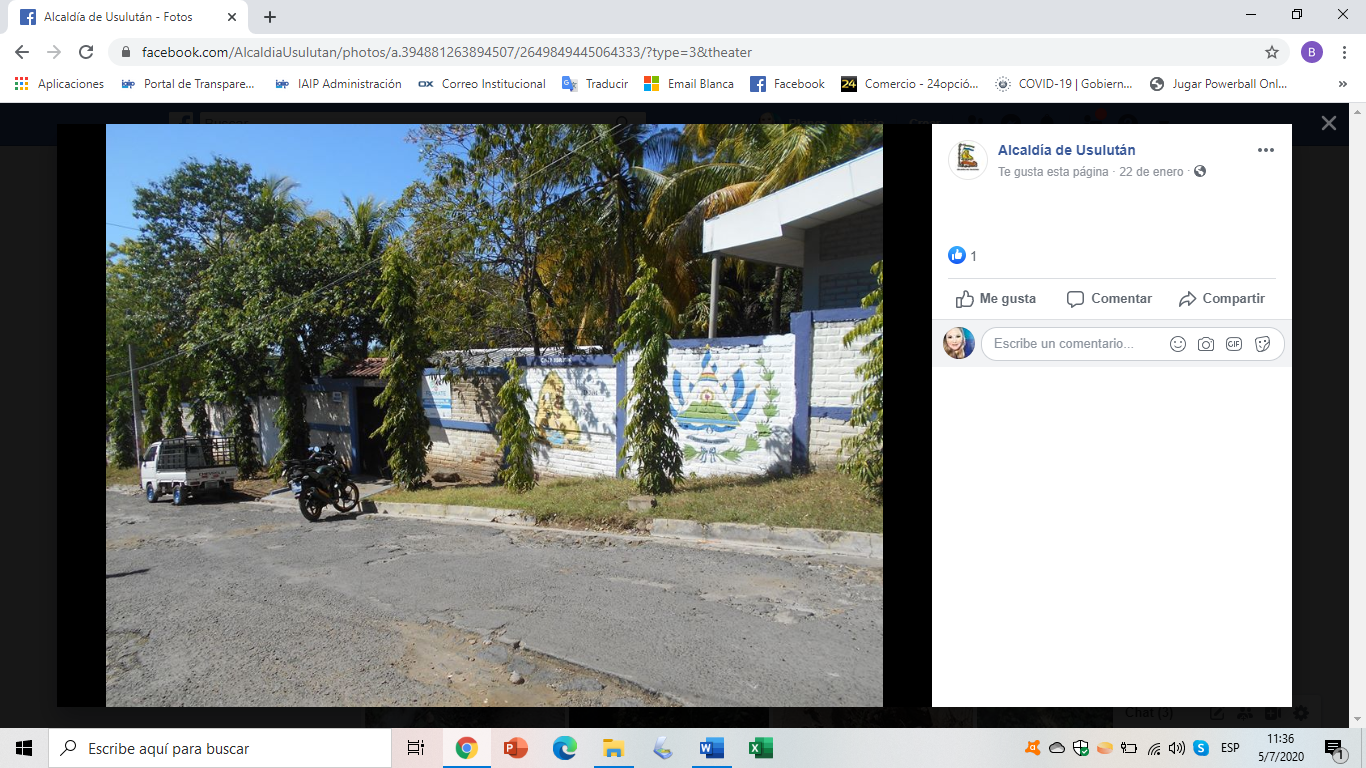 